Accélération de la décarbonisation : Schneider Electric apporte son soutien au groupe Roca Les services de conseils de Schneider Electric favorisent la mise en place d’une politique de développement durable tournée vers l’avenir dans l’ensemble du groupe RocaRatingen, le 10 juin 2021 – Schneider Electric, leader de la transformation numérique de la gestion de l’énergie et des automatismes, a conclu un accord de coopération avec le groupe Roca, leader mondial dans le développement, la production et la commercialisation de produits sanitaires. L’objectif de cette démarche est de définir une nouvelle feuille de route pour la décarbonisation et d’établir une stratégie globale et cohérente dans l’ensemble du groupe Roca.Le groupe Roca est présent dans 170 pays, compte 85 usines et emploie 24 000 personnes. L’entreprise s’efforce activement d’améliorer ses performances environnementales depuis plusieurs années, et elle a finalement décidé d’élargir son engagement en créant une politique de développement durable à l’échelle de l’entreprise avec l’aide des nouveaux services de conseils en matière de changement climatique de Schneider Electric.La collaboration comportera trois phases : la première concernera la définition conjointe d’une vision pour le processus de décarbonisation, l’analyse de l’environnement opérationnel et la définition de nouveaux objectifs ambitieux. Dans la deuxième phase, Schneider Electric examinera les usines du groupe Roca. L’objectif sera ici de définir des engagements en vue de réduire la consommation d’énergie et les émissions de l’entreprise, de mettre en œuvre une production d’énergie durable dans les usines et de compenser les émissions inévitables. Enfin, dans la phase de mise en œuvre, les deux partenaires s’efforceront de faire avancer la numérisation des processus de l’entreprise et équiperont les différents centres de production de capteurs. Ces derniers permettront de surveiller et d’optimiser la consommation d’énergie, réduisant ainsi les coûts et les émissions associés. Schneider Electric apportera en outre son aide au groupe Roca dans la définition de ses propres besoins de décarbonisation. Ainsi, le groupe pourra également utiliser ses ressources pour mettre en œuvre des projets visant à réduire ses émissions et à mettre en place une énergie durable.Le groupe Roca s’est engagé à poursuivre les objectifs de développement durable (ODD) des Nations unies. Il s’efforce ainsi de réduire l’empreinte carbone de son activité industrielle, de diminuer sa consommation d’eau et d’améliorer en permanence les processus de production mis en œuvre au sein de ses usines. Ses efforts se sont vus récompensés : en 2019, le groupe a ainsi réduit ses émissions de dioxyde de carbone de 8 % par rapport à l’année précédente. En 2020, ce chiffre a même atteint 22 %. Outre les efforts déployés par l’entreprise en matière de développement durable, la pandémie de la Covid a elle aussi eu un impact sur le bilan carbone du groupe.Dans d’autres domaines ayant un impact sur l’environnement, la consommation d’eau dans les usines du groupe a été réduite de 24 % l’année dernière et le projet « Zero Waste » a généré 28 % de déchets en moins. 71 % de ces déchets ont d’ailleurs été recyclés pour être réutilisés dans d’autres processus de production. De plus, les produits de salle de bain conçus par Roca intègrent les toutes dernières technologies permettant d’optimiser la consommation d’énergie et d’eau.« Le groupe Roca s’efforce d’optimiser ses processus de production au quotidien. Pour réduire notre empreinte écologique, nous utilisons les technologies les plus récentes et fournissons à nos clients des produits de salle de bain avancés qui allient bien-être et protection de l’environnement. Toutefois, nous sommes encore loin d’être satisfaits et souhaitons avancer en suivant cette stratégie. Afin de continuer notre décarbonisation, nous poursuivons cet objectif commun avec toutes nos divisions et usines », déclare Albert Magrans, PDG du groupe Roca.« Chez Schneider Electric, non seulement nous nous engageons à décarboniser notre chaîne de valeur, mais nous sommes également un partenaire numérique de premier choix sur le plan du développement durable et de l’efficacité pour les entreprises qui mènent le changement. Et le groupe Roca en fait partie », précise Josu Ugarte, président de Schneider Electric Iberia. Dans ce contexte, Josu Ugarte souligne que « les entreprises qui intègrent le développement durable dans leur stratégie sont en avance sur les exigences réglementaires, attirent davantage de talents, ont un meilleur accès aux capitaux et renforcent leur marque et leur activité. Cela les rend plus attrayants pour de nombreuses parties prenantes. »À propos du groupe RocaRoca est une entreprise qui se consacre à la conception, à la production et à la commercialisation de produits de salle de bain et de carreaux de sol et de mur en céramique pour l’architecture, la construction et l’architecture intérieure. Elle opère dans 170 pays, compte 85 usines et emploie 24 000 personnes. En 2019, le groupe a enregistré un chiffre d’affaires de 1,86 milliard d’euros.Le groupe familial est le leader du marché en Europe, en Amérique latine, en Inde et en Russie. Il est également très présent en Chine et dans le reste de l’Asie, au Moyen-Orient, en Australie et en Afrique, faisant de lui un leader mondial dans son domaine.www.roca.comÀ propos de Schneider ElectricLa raison d’être de Schneider est de permettre à chacun d’utiliser au mieux énergie et ressources, en conciliant progrès et développement durable pour tous. Nous nommons cette ambition : Life is On.Notre mission est d’être votre partenaire numérique pour plus d’efficacité au service d’un monde plus durable.Nous menons la transformation numérique en intégrant les technologies de l’énergie et des automatismes les plus avancées. Nous connectons jusqu’au cloud, produits, plateformes de contrôle, logiciels et services sur l’ensemble du cycle de vie de vos activités pour une gestion intégrée de l’habitat résidentiel, des bâtiments tertiaires, des data centers, des infrastructures et des industries.Nous sommes la plus locale des entreprises globales. Nous prônons des standards ouverts et rassemblons autour de notre mission un écosystème de partenaires fédérés par nos valeurs de responsabilité et d’inclusion.www.se.comSuivez-nous sur :   Hashtags : #SchneiderElectric #LifeIsOn #InnovationAtEveryLevel #EcoStruxure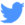 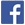 